Kursoversikt 2023 – 2024 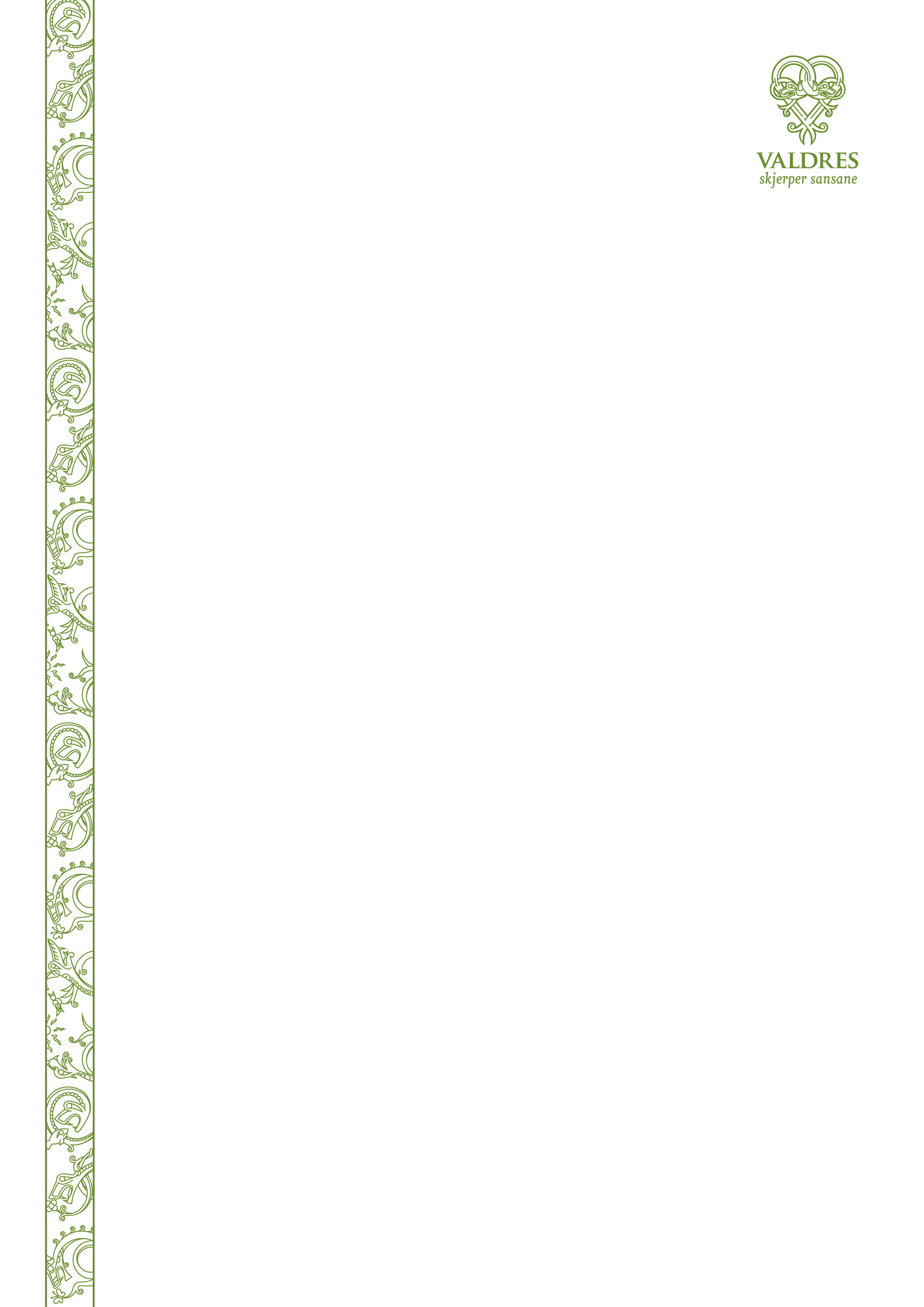 Skimakern og Bueia.Ystekurs på Olestølen med Budeia:23. – 25. Juni 2023 – Stølskurs for ungdom og unge voksne – FULLTEGNET26. – 27. Juni 2023 – Kinnekurs – bestilt gruppe18. – 20. august 2023 - Stølskurs for ungdom og unge voksne Pris per deltager inkl 2 overnattinger og frokost: 3500 krPåmelding til Budeia på epost: Kathrin.h.aslaksby@gmail.comSkimakerkurs I Nørrestogo med Skimaker`n:07. – 10. 11. 2023 Sogndal folkehøyskole16. – 19. 11. 2023 – Åpent skimakerkurs - helg 04.  - 8. 12. 2023 Skimakerkurs uke på Hjerlid02. – 06. 01. 2024 Skimakerkurs - bestilt Volda ukedager11.-14.01.2024 Skimakerkurs - åpent kurs helg18. – 21.01.2024 Skimakerkurs bestilt Lurkalaget?19. – 23.02.2024 Skimakerkurs – bestilt Volda ukedager 23. – 25. 02.2024 TreSki samling i Nørrestogo  29.02 – 03.03.2024 Skimakerkurs - åpent kurs langhelgPris per deltager: 6 000 kr inkludert skiemner.Påmelding til Skimakern på epost: thomasaslaksby@gmail.com